РОССИЙСКАЯ ФЕДЕРАЦИЯ КАМЧАТСКИЙ КРАЙ ЕЛИЗОВСКИЙ МУНИЦИПАЛЬНЫЙ РАЙОН КОРЯКСКОЕ СЕЛЬСКОЕ ПОСЕЛЕНИЕ АДМИНИСТРАЦИЯ ПОСТАНОВЛЕНИЕ « 06 »    июня    2023 г.             	                                                             № 77О внесении изменений в постановление администрации Корякского сельского поселения № 32 от 22.03.2022 г. «Об утверждении краткосрочного плана реализации региональной программы капитального ремонта общего имущества многоквартирных домов в Корякском сельском поселении на 2023-2025 г.г.»»В соответствии  со статьей 168 Жилищного кодекса Российской Федерации, статьёй 12 Закона Камчатского края от 02.12.2013 № 359 «Об организации проведения капитального общего имущества в многоквартирных домах в Камчатском крае», порядком разработки и утверждения краткосрочных планов реализации региональной программы капитального имущества в многоквартирных домах в Камчатском крае, утвержденным постановлением Правительства Камчатского края от 19.06.2014 № 261-П, ПОСТАНОВЛЯЮ:  Внести изменения в краткосрочный план реализации региональной программы капитального ремонта общего имущества многоквартирных домов в Корякском сельском поселении на 2023-2025 г.г., утвержденный постановлением администрации Корякского сельского поселения  № 32 от 22.03.2022 г. согласно приложениям 1, 2  к настоящему постановлению.Постановление администрации Корякского сельского поселения № 65 от11.05.2023 г. «О внесении изменений в постановление администрации Корякского сельского поселения № 32 от 22.03.2022 г. «Об утверждении краткосрочного плана реализации региональной программы капитального ремонта общего имущества многоквартирных домов в Корякском сельском поселении на 2023-2025 г.г.»» признать утратившим силу.Настоящее постановление вступает в силу после дня его официального опубликования (обнародования).Глава администрации Корякского сельского поселения	   			            М.Г. Зобова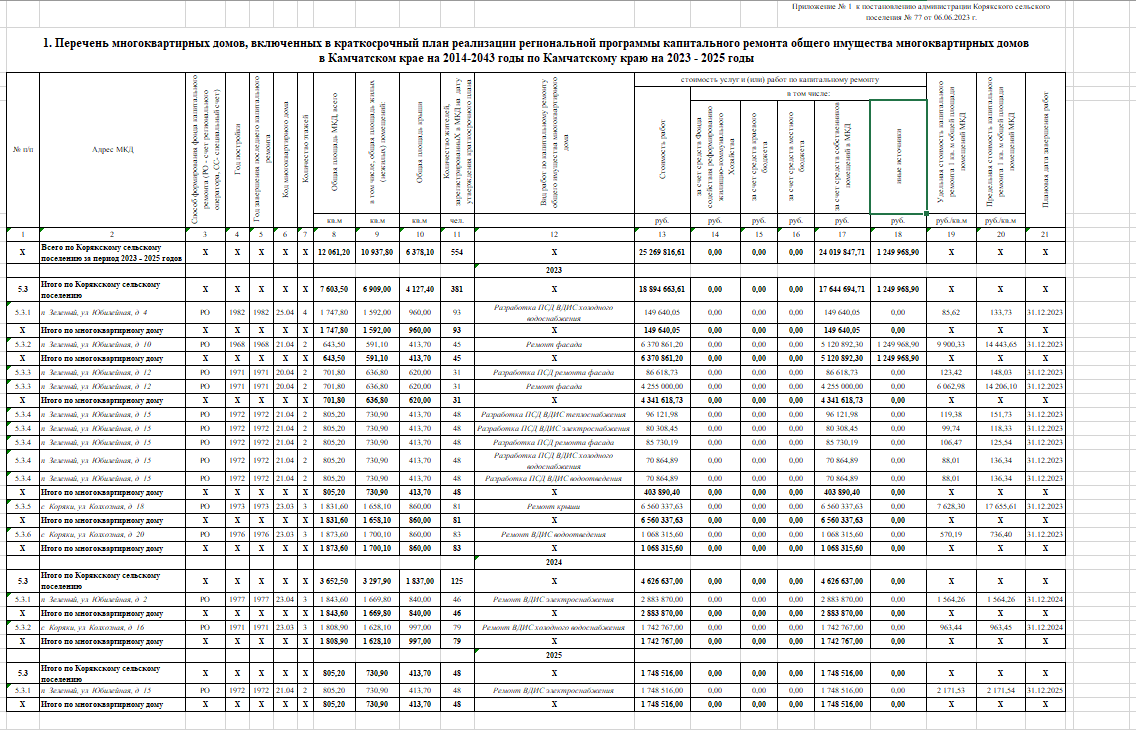 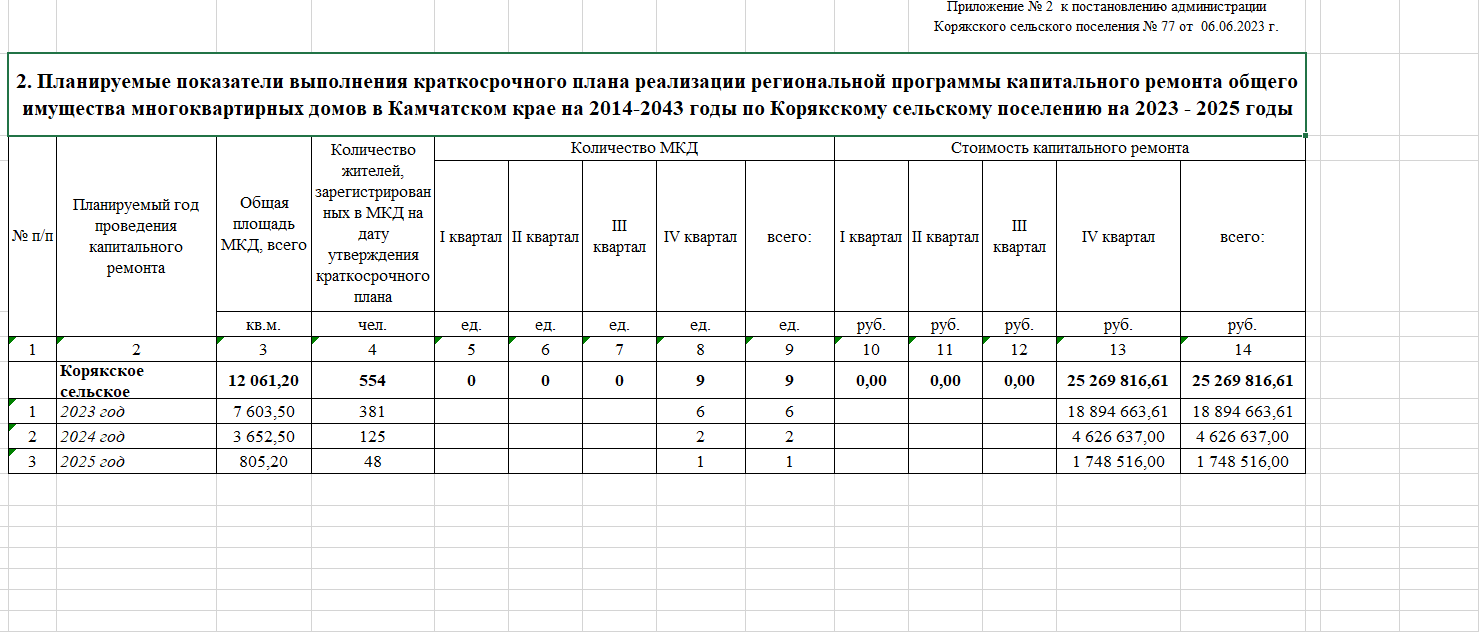 